MANAJEMEN PEMBELAJARAN  DENGAN METODE USMANI DALAM PENINGKATAN KEMAMPUAN MEMBACA AL- QUR’AN SISWA (Studi Multi Situs di MI Pesantren Kota Blitar dan  MI Darussalam Kota Blitar) TESISDisusun dalam rangka untuk memenuhi salah satu persyaratan menempuh Sarjana Strata 2 Magister (S-2) Ilmu Pendidikan Dasar Islam pada  Program Pasca Sarjana (S-2) IAIN Tulungagung 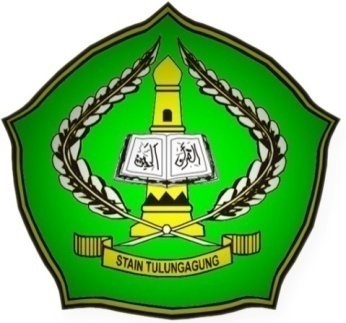 Oleh :Khoirul AnwarNIM: 2845134028PROGRAM STUDI ILMU PENDIDIKAN DASAR ISLAMPROGRAM PASCASARJANAIAIN TULUNGAGUNG JULI 2015PERSETUJUAN PEMBIMBINGTesis dengan judul “Pembelajaran dengan Metode Usmani dalam Peningkatan kemampuan membaca al-Qur’an siswa (studi multi situs di MI Pesantren Kota Blitar dan MI Darussalam Kota Blitar)” yang telah ditulis oleh Khoirul Anwar ini telah diperiksa dan disetujui untuk diujikan.PENGESAHANTesis dengan judul “ Manajemen Pembelajaran dengan Metode Usmani dalam peningkatan kemampuan membaca al-Qur’an siswa (studi multi situs di MI Pesantren Kota Blitar dan MI Darussalam Kota Blitar) yang ditulis oleh Khoirul Anwar NIM: 2845134028 ini telah dipertahankan di depan Dewan Penguji Tesis Pascasarjana  IAIN Tulungagung pada hari senin, 10 Agustus 2015 dan diterima sebagai salah satu persyaratan untuk memperoleh gelar Magister Pendidikan Islam (M.Pd.I)DEWAN PENGUJIKetua		: Dr.H.Akhyak, M.Ag		………………….Sekretaris		: Dr.H.Nur Kholis, M.Pd	………………….Penguji I		: Dr.H.Abdul Manab, M.Ag	………………….Penguji II		: Dr.Erna Iftanti, M.Pd	………………….Tulungagung,     Agustus 2015       Mengetahui					Mengesahkan Rektor					Direktur Program Pascasarjana IAIN Tulungagung 				IAIN TulungagungDr. Maftukhin, M.Ag     			Prof.Dr.H.Achmad Patoni, M.AgNIP. 19670717 200003 1 002		      	     NIP. 196005241991031001PERNYATAAN KEASLIANYang bertanda tangan dibawah ini saya :Nama	: Khoirul AnwarNIM	: 2845134028Program Studi	: Ilmu Pendidikan Dasar IslamInstitusi		:  Program Pascasarjana IAIN TulungagungDengan sungguh-sungguh menyatakan bahwa TESIS dengan judul “Manajemen Pembelajaran dengan Metode Usmani dalam Peningkatan kemampuan membaca al-Qur’an Siswa ( Studi Multi situs di MI Pesantren Kota Blitar dan MI Darussalam Kota Blitar ) ini secara keseluruhan adalah hasil penelitian/karya saya sendiri ; kecuali pada bagian-bagian yang dirujuk sumbernya.Tulungagung,  Juli 2015Saya yang menyatakanKhoirul AnwarMOTTOاِنَّا نَحْنُ نَزَّلْنَا الذِّكْرَ وَاِنّا لَه لَحٰفِظُوْنَArtinya : “Sesungguhnya Kamilah (Allah) yang menurunkan al-Qur’an dan pasti Kami (pula) yang memeliharanya” (QS: Al-Hijr:9)PERSEMBAHANAlhamdulillahirabbil’alamin. Saya persembahkan tesis ini untuk:Kedua orang tuaku yang tercinta (almarhum Bapak H.Moch.Ichsan dan Ibu Sumiyati)serta kedua mertuaku (Bapak H.Abdul Rochim dan Ibu Hj.Umi Hanik) yang telah mengasuh dan membimbingku sampai saat ini dan tak mungkin aku dapat membalas apa yang telah diberikan kepadaku. Istriku tercinta Nurul Rosidah dan dua  putriku yang cantik Syifa Auliya Anwar dan Ilma Fachriya Anwar yang selalu memberi dan menjadi penyemangat dalam setiap langkahku. Saudaraku Mas Zaenal  ,Mbak Binti, Mbak Yus dan Adikku Nisa serta seluruh kakak , adik ipar dan keponakanku. Yang telah memberi motivasi dan dukungan dalam penulisan tesis ini.Keluarga besar MI Hidayatullah Kota Blitar yang selalu memberi dukungan kepadaku untuk menyelesaikan tesis ini.Teman-teman IPDI angkatan 2013 IAIN Tulungagung yang selalu bersama-sama belajar selama perkuliahan. P.Alip dan P. Habibi yang turut serta memberikan informasi selama penelitian dalam menyelesaikan tesis ini.PRAKATASegala puji syukur ke hadirat Allah SWT yang telah melmpahkan rahmat dan hidayah-Nya kepada seluruh umat manusia, sehingga kita tetap iman dan islam, serta komitmen sebagai insane yang haus akan ilmu pengetahuan.Tesisi ini disusun untuk memenuhi tugas akhir yang diberikan oleh Program Pascasarjana, dan juga merupakan sebagian dari syarat yang harus dipenuhi oleh penulis guna memperoleh gelar Magister Pendidikan Islam.Dalam melaksanakan penulisan tesis  ini penulis banyak mendapatkan bimbingan, bantuan dan pengarahan dari berbagai pihak. Oleh karena itu penulis menyampaikan ucapan terimakasih kepada :Dr. Maftukhin, M.Ag selaku Rektor IAIN TulungagungProf.Dr.H.Achmad Patoni, M. Ag selaku direktur program pascasarjana IAIN TulungagungDr. Maftukhin, M.Ag selaku dosen pembimbing 1, dan Dr. Teguh, M.Ag selaku dosen pembimbing 2 yang telah membimbing penelitian ini sehingga dapat diselesaikan sesuai dengan waktu yang direncanakan. Bapak achmad Mudhofir, S.Pd, MM selaku kepala MI Pesantren dan Bapak Achmad Marzuki, S.Pd.I selaku kepala MI Darussalam yang telah memerikan izin penelitian dalam penulisan tesis ini.Segenap Bapak dan Ibu Dosen Program Pasca sarjana IAIN TulungagungKedua orang tua yang tercinta (alm) H.Moch.Ichsan dan Ibu Sumiyati, serta mertuaku Bapak H.Abdul Rochim dan Ibu Hj.Umi Hanik yang telah memberikan bimingan , dukungan moral dan spiritual selama studi, serta senantiasa memerikan kasih sayangnya yang tidak ternilai harganya.Istriku tercinta  Nurul Rosidah serta kedua putriku yang cantik Syifa Auliya Anwar dan Ilma Fachriya Anwar yang selalu menjadi penyemangat diriku dalam mencari ilmu.  Teman-teman  parodi IPDI kelas A angkata tahun 2013 dan semua pihak yang membantu dalam penyelesaian makalah ini.Dengan penuh harapan, semoga jasa kebaikan merekan diterima Allah SWT dan tercatat sebagai amal shalih. Jazakumullah khoirul jaza’ . Akhirnya karya ini penulis suguhkan kepada segenap pembaca dengan harapan adanya saran dan kritik yang bersifat konstruktif demi pengembangan dan perbaikan, serta pengembangan lebih sempurna dalam kajian-kajian pendidikan Islam. Semoga karya ini bermanfaat dan mendapat ridha Allah SWT. Amiin.Tulungagung,    Juli 2015PenulisKhoirul Anwar DAFTAR ISIhalamanSampul      …………………………………………………………………	iLembar persetujuan pembimbing………………………………………….	iiLembar Pengesahan………………………………………………………..	iiiPernyataan Keaslian….…………………………………………………….	ivMotto……………………………………………………………………….	vPersembahan………………………………………………………………..	viPrakata………..…………………………………………………………….	viiDaftar Isi...………………………………………………………………….	ixTransliterasi.………………………...…………………………….………..	xiiAbstrak……………………………………………………………………..	xviBAB I :  PENDAHULUANKonteks Penelitian 	1Fokus Penelitian	10Pertanyaan Penelitian	10Tujuan Penelitian	10Kegunaan Penelitian	11Penegasan Istilah	12Sistematika Pembahasan	13BAB II : KAJIAN PUSTAKAPengertian Pembelajaran 	16Membaca al-Qur’an	19Pengertian Membaca	19Membaca al-Qur’an	23Beberapa Metode Pembelajaran al-Qur’an	27Metode Iqra’	28Metode Baghdady 	29Metode an-Nahdliyah 	29Metode Jibril 	30Metode Qira’ati 	30Metode Usmani	31Istilah Usmani 	31Visi Metode Usmani 	35Misi Metode Usmani 	35Filosofi Metode Usmani 	36Motto Metode Usmani 	35Aspek Metode Usmani 	35Aturan Pembelajaran Metode Usmani 	37Target Pembelajaran Metode Usmani 	38Materi Pembelajaran Metode Usmani 	45Metode dalam Pembelajaran Usmani 	48Prinsip Dasar Pembelajaran Metode Usmani bagi guru 	49Tahapan Mengajar Metode Usmani 	50Prinsip Dasar Pembelajaran  Usmani bagi Murid  	53Teknik Pembelajaran Metode Usmani 	53Evaluasi 	56Penelitian Terdahulu	57Paradigma Penelitian	63BAB III : METODE PENELITIANPendekatan dan Jenis Penelitian	64Kehadiran Peneliti	65Lokasi Penelitian	66Sumber Data	66Teknik Pengumpulan Data	68Analisis Data	71Pengecekan Keabsahan Data	75BAB IV : PAPARAN DATA DAN TEMUAN PENELITIANPaparan data situs 1 (MI Pesantren Kota Blitar) 	78Perencanaan Pembelajaran Metode Usmani	78Pelaksanaan  Pembelajaran Metode Usmani	82Evaluasi Pembelajaran Metode Usmani	88Paparan data situs 2 (MI Darussalam Kota Blitar) 	91Perencanaan Pembelajaran Metode Usmani	91Pelaksanaan  Pembelajaran Metode Usmani	95Evaluasi Pembelajaran Metode Usmani	101Temuan Penelitian situs 1 (MI Pesantren Kota Blitar) 	104Perencanaan Pembelajaran Metode Usmani	104Pelaksanaan  Pembelajaran Metode Usmani	106Evaluasi Pembelajaran Metode Usmani	107Temuan Penelitian situs 2 (MI Darussalam Kota Blitar) 	109Perencanaan Pembelajaran Metode Usmani	109Pelaksanaan  Pembelajaran Metode Usmani	111Evaluasi Pembelajaran Metode Usmani	113Temuan Lintas Situs	117Analisis  Lintas Situs	119Proposisi	122BAB V : PEMBAHASANPerencanaan Pembelajaran Metode Usmani	124Pelaksanaan  Pembelajaran Metode Usmani	127Evaluasi Pembelajaran Metode Usmani	129BAB VI : PENUTUPKesimpulan	132Implikasi	133Saran 	134PEDOMAN TRANSLITERASIARAB-LATINSesuai SKB Menteri Agama RI, Menteri Pendidikan dan Menteri Kebudayaan RIN0. 158/1987 dan N0. 0543b/U/1987A.    Konsonan TunggalB.    Konsonan RangkapKonsonan rangkap, termasuk tanda syaddah, ditulis rangkap.Contoh :احمديّة ditulis AhmadiyyahC.    Ta’ Marbuthah di Akhir Kata1.     Bila dimatikan ditulis h, kecuali untuk kata-kata Arab yang sudah terserap menjadi Bahasa Indonesia, seperti salat, zakat dan sebagainya.Contoh :  جمعة ditulis jama’ah2.     Bila tidak dimatikan ditulis t.Contoh :كرمة الأولياءditulis karamatul-auliya’D.    Vokal PendekFathah di tulis a, kasrah ditulis i dan dammah ditulis uE.    Vokal Panjanga panjang ditulis ā, i panjang ditulis ī dan u panjang ditulis ū masing-masing dengan tanda penghubung (-) di atasnya.F.     Vokal Rangkap1.     Fathah + ya’ mati ditulis aiContoh : بينكم ditulis bainakum2.     Fathah + wawu mati ditulis auContoh :قول ditulis qaulG.   Vokal-vokal pendek yang berurutan dalam satu kata dipisahkan dengan apostrof (’)Contoh :أأنتم ditulis a’antumمؤنّث  ditulis mu’annasH.    Kata Sandang Alif+Lam1.     Bila diikuti huruf QamariyahContoh : القرأن ditulis al-Qur’an2.     Bila diikuti huruf Syamsiyyah ditulis dengan menggunakan huruf Syamsiyyah yang mengikutinya, serta menghilangkan huruf l (el)-nya.Contoh :السماء ditulis as-Samā’I.      Huruf BesarPenulisan huruf besar disesuaikan dengan EYDJ.     Kata Dalam Rangkaian Frase dan Kalimat1.      Ditulis kata per kataContoh: ذوالفرودditulis żawi al- furūd2.     Ditulis menurut bunyi atau pengucapannya dalam rangkaian tersebut.Contoh: اهل السنّةditulis ahl as-SunnahABSTRAKTesis dengan judul “ Manajemen Pembelajaran dengan Metode Usmani dalam peningkatan kemampuan membaca al-Qur’an siswa  ( studi multi situs di MI Pesantren Kota Blitar dan MI Darussalam Kota Blitar)” ini ditulis            oleh Khoirul Anwar dengan dibimbing oleh Dr. Maftukhin, M.Ag dan             Dr. H. Teguh, M.Ag.Kata kunci : Pembelajaran, Membaca al-Qur’an, Metode Usmani.Penelitian dalam tesis ini dilatarbelakangi oleh sebuah upaya lembaga madrasah dalam hal ini Madrasah Ibtida’iyah untuk memberikan materi tambahan dalam membaca al- Qur’an bagi siswa. Belajar membaca al-Qur’an merupakan hal yang teramat penting bagi siswa sebagai modal untuk mendalami agama selanjutnya. Di kota Blitar, pemerintah melalui Peraturan walikota mewajibkan seluruh siswa di kota Blitar untuk mampu membaca al-Qur’an sebagai prasyarat untuk melanjutkan jenjang  pendidikan selanjutnya. Metode usmani sebagai salah satu metode pembelajaran membaca al-Qur’an menjadi  pilihan metode pembelajaran membaca al-Qur’an bagi siswa di MI Pesantren Kota Blitar dan MI Darussalam Kota Blitar karena tanpa menggunakan metode yang tepat  maka hasil pembelajaran kurang maksimal.Yang menjadi fokus  Penelitian dalam penulisan tesis ini   adalah : (1) Bagaimana perencanaan  pembelajaran membaca al- Qur’an  metode Usmani di MI Pesantren dan MI Darussalam Kota Blitar ?; (2) Bagaimana pelaksanaan  pembelajaran membaca al- Qur’an  metode Usmani di MI Pesantren dan MI Darussalam Kota Blitar?; dan (3) Bagaimana Evaluasi pembelajaran membaca al- Qur’an  metode Usmani di MI Pesantren dan MI Darussalam Kota Blitar?Tujuan penelitian tesis ini adalah : (1) Untuk mendiskripsikan  perencanaan  pembelajaran membaca al- Qur’an  metode Usmani di MI Pesantren dan MI Darussalam Kota Blitar ; (2) Untuk mendiskripsikan pelaksanaan  pembelajaran membaca al- Qur’an  metode Usmani di MI Pesantren dan MI Darussalam Kota Blitar ; dan (3) Untuk mendiskripsikan Evaluasi pembelajaran membaca al- Qur’an  metode Usmani di MI Pesantren dan MI Darussalam Kota BlitarPenelitian ini menggunakan pendekatan kualitatif dengan jenis penelitian lapangan (field research) yang mengambil lokasi  di MI Pesantren dan MI Darussalam Kota Blitar dengan rancangan studi multi situs. Pengumpulan data dilakukan dengan mengadakan pengamatan dan observasi partisipan , wawancara mendalam, dan dokumntasi. Untuk menghindari kesalahan dalam penelitian ini , maka dilakukan uji keabsahan data dengan menggunakan triangulasi dan menggunakan sumer , teori dan metode. Kemudian data dianalisa dengan menggunakan analisa data yaitu reduksi data, penyajian data dan hasil kesimpulan.Tesis ini bermanfaat  bagi penulis sendiri yaitu akan memperkaya khazanah keilmuan berkaitan dengan pembelajaran membaca al Qur’an. Selain itu penulisan tesis ini juga bermanfaat untuk Kepala Madrasah, dapat dijadikan bahan pertimbangan dalam mempertahankan dan meningkatkan kemampuan pembelajaran al-Qur’an di masa yang akan datang. Bagi Guru , secara khusus dapat menjadi masukan di dalam mengembangkan beragai model pembelajaran Usmani. Bagi Koordinator Pusat Usmani dapat digunakan sebagai  upaya perbaikan dan pengembangan model pembelajaran membaca al-Qur’an yang relevan dan berkelanjutan. Bagi peneliti lainnya, hasil penelitian ini dapat dijadikan acuan untuk melaksanakan penelitian selanjutnya terutama penelitian tentang pembelajaran membaca al-Qur’an metode usmani dalam upaya peningkatan kualitas bacaan siswa  sehingga dapat memperkaya khazanah keilmuan dalam pembelajaran membaca al-Qur’an . Bagi pembaca, dapat dijadikan gambaran tentang bagaimana pembelajaran membaca al-Qur’an metode usmani dalam peningkatkan  kemampuan bacaan siswa di MI Pesantren Kota Blitar dan MI Darussalam Kota Blitar.Dari hasil penelitian ini , penulis menyimpulkan bahwa : (1) Perencanaan pembelajaran membaca al-Qur’an metode usmani di MI Pesantren Kota Blitar dan MI Darussalam Kota Blitar di buat sebagai acuan pembelajaran 1 juz .(2) Pelaksanaan pembelajaran membaca al-Qur’an metode usmani di MI Pesantren Kota Blitar dan MI Darussalam Kota Blitar terdapat persamaan maupun perbedaan. Perbedaan yang mencolok dari pelalsanaan pembelajaran yaitu terletak pada pemilihan teknik/strategi dalam mengajar. (3) Evaluasi pembelajaran yang telah dilaksanakan di MI Pesantren adalah placement test/evaluasi penempatan, evaluasi harian dan ujian kenaikan juz, sedangkan di MI Darussalam tes yang telah dilakukan adalah placement test/evaluasi penempatan, ujian kenaikan juz dan TAS/Tashih akhir SantriPembimbingTanggalTanda Tangan1.Dr. Maftukhin, M.AgNIP.1967170720000310022. Dr. Teguh, M.Ag NIP.197003102001121002Huruf ArabNamaHuruf LatinNamaاAlifTidak dilambangkanTidak dilambangkanبBaB-تTaT-ثSaṡs (dengan titik di atas)جJimJ-حHaḤh (dengan titik di bawah)خKhaKH-دDalD-ذZalŻz (dengan titik di atas)رRaR-زZaZ-سSinS-شSyinSY-صShadṢs (dengan titik di bawah)ضDadḌd (dengan titik di bawah)طThaṬt (dengan titik di bawah)ظDzaẒz (dengan titik di bawah)ع‘Ain‘koma terbalik ke atasغGainG-فFaF-قQafQ-كKafK-لLamL-مMimM-نNunN-وWawuW-هHaH-أHamzah’ApostrofيYa’Y-